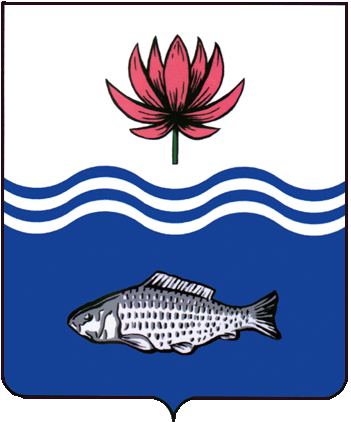 АДМИНИСТРАЦИЯ МО "ВОЛОДАРСКИЙ РАЙОН"АСТРАХАНСКОЙ ОБЛАСТИПОСТАНОВЛЕНИЕО внесении изменений в Постановление администрации МО «Володарский район» от 17.12.2013 г. № 2250  Об утверждении Положенияо порядке обеспечения содержания зданий и сооружений общеобразовательных учреждений МО «Володарский район», обустройства прилегающих к ним территорий, создании условий по материально-техническому обеспечению и оснащению образовательного процесса, оборудованию помещений в соответствии с государственными и местными нормами и требованиямиВ связи с изменениями нормативно правового регулирования работы по обеспечению содержания зданий и сооружений, территории образовательных учреждений, оснащения и дооборудования помещений образовательные учреждения и  в целях своевременной и качественной подготовки образовательных учреждений к новому учебному году, а также работе в осенне-зимний период, обеспечения стабильной эксплуатации зданий и сооружений, организации контроля за содержанием их в исправном состоянии, администрация МО «Володарский район»ПОСТАНОВЛЯЕТ: 1.Внести изменения в Положение о порядке обеспечения содержания зданий и сооружений общеобразовательных учреждений МО «Володарский район», обустройства прилегающих к ним территорий, создании условий по материально-техническому обеспечению и оснащению образовательного процесса, оборудованию помещений в соответствии с государственными и местными нормами и требованиями утверждённым Постановлением администрации  МО «Володарский район»  от 17.12.2013 г. № 2250 (Приложение №1).2.Сектору информационных технологий организационного отдела администрации МО «Володарский район» разместить настоящее постановление на сайте администрации МО «Володарский район».3. И.о. Главного редактора МАУ «Редакция газеты «Заря Каспия» (Королевский)  опубликовать настоящее постановление в районной газете «Заря Каспия».4. Настоящее постановление вступает в законную силу с момента официального опубликования.5. Контроль  за исполнением данного постановления возложить на и.о. заместителя главы администрации МО «Володарский район» по оперативной работе Мухамбетова Р.Т.Глава администрацииМО «Володарский район»  					    Х.Г. Исмуханов Приложение №1к постановлению администрацииМО «Володарский район»от 01.02.2022 г. № 131П О Л О Ж Е Н И Ео порядке обеспечения содержания зданий и сооружений общеобразовательных учреждений МО «Володарский район», обустройства прилегающих к ним территорий, создании условий по материально-техническому обеспечению и оснащению образовательного процесса, оборудованию помещений в соответствии с государственными и местными нормами и требованиями1. Общие положения1.1.Настоящее положение разработано в соответствии с законом РФ «Об образовании в Российской Федерации » от 29 декабря 2012 г. № 273-ФЗ, ст.102.1.2. Распределение бюджетных ассигнований на обеспечение содержания зданий и сооружений, территории образовательных учреждений, оснащения и дооборудования помещений производится на основе финансово-хозяйственного плана на очередной финансовый год и при формировании и утверждении муниципальных программ направленных на финансирование содержания объектов образования администрации МО «Володарский район».1.3. При организации работы по обеспечению содержания зданий и сооружений, территории образовательных учреждений, оснащения и дооборудования помещений образовательные учреждения обязаны руководствоваться санитарными правилами СП 2.4.3648-20 "Санитарно-эпидемиологические требования к организациям воспитания и обучения, отдыха и оздоровления детей и молодежи"2. Требования к содержанию зданий и сооружений и контролю за его техническим состоянием.2.1.Запрещается эксплуатировать здания, находящиеся в ветхом или аварийном состоянии. Для определения возможности безопасной эксплуатации этих зданий и зданий, находящихся в длительной эксплуатации, необходимо иметь техническое заключение (экспертизу) специализированной организации.2.2.За содержание зданий и сооружений функционального назначения в образовательном учреждении должно быть назначено ответственное лицо. Ответственный за эксплуатацию здания обязан:- обеспечить техническое обслуживание (содержание) здания, включающее в себя контроль по состоянию здания, поддержание его в исправности, работоспособности, наладке и регулированию инженерных систем и т.д.;- в составе комиссии обеспечить проведение  весенних и осенних осмотров зданий, подготовку к сезонной эксплуатации.В случае обнаружения во время осмотров зданий дефектов, деформации конструкций (трещины, разломы, выпучивания, осадка фундамента и т.п.) и оборудования ответственный за эксплуатацию здания докладывает о неисправностях и деформации руководителю образовательного учреждения, руководитель – начальнику отдела образования.Результаты осмотров (неисправности и повреждения) ответственный за эксплуатацию зданий отражает в журнале учета технического состояния зданий.2.3. Готовность общеобразовательного учреждения к новому учебному году определяется после проверки специальной комиссией по приемке его готовности к началу учебного года. По итогам приемки образовательного учреждения составляется акт готовности общеобразовательного учреждения.  Контроль за техническим состоянием зданий и сооружений включает в себя проведение плановых, внеплановых и частичных осмотров зданий и сооружений или их отдельных конструктивных элементов и инженерного оборудования.             2.4. Целью осмотров является получение информации о фактическом техническом состоянии зданий и сооружений, их отдельных конструктивных элементов и инженерного оборудования, а также контроль за соблюдением правил их содержания и использования.2.5. Плановые осмотры зданий и сооружений организуются два раза в год - весенние и осенние осмотры.2.6. Весенние осмотры проводятся для проверки технического состояния зданий и сооружений, инженерного и технологического оборудования, прилегающей территории после окончания эксплуатации в зимних условиях.  В ходе осенних осмотров проводится проверка готовности зданий и сооружений к эксплуатации в зимних условиях.2.7. Внеплановые осмотры зданий и сооружений проводятся после аварий техногенного характера и стихийных бедствий (ураганных ветров, ливней, снегопадов, наводнений (далее - неблагоприятные факторы).2.8. Частичные осмотры зданий и сооружений осуществляются административно-хозяйственным и техническим персоналом образовательных учреждений по эксплуатации зданий и сооружений с целью обеспечения постоянного наблюдения за правильной эксплуатацией объектов. Персональный состав комиссий и их председатели назначаются приказом по образовательному учреждению. В работе комиссий участвуют лица, назначенные ответственными за соблюдение правил эксплуатации и технического содержания зданий и сооружений, а также пользователи зданий и сооружений.2.9. Календарные сроки плановых осмотров зданий и сооружений устанавливаются в зависимости от климатических условий. Весенние осмотры осуществляются сразу после таяния снега, когда здания, сооружения и прилегающая к ним территория могут быть доступны для осмотра. Осенние осмотры проводятся до наступления отопительного сезона, к этому времени должна быть завершена подготовка зданий и сооружений к эксплуатации в зимних условиях. По результатам осмотров оформляются акты, на основании которых руководитель образовательного учреждения дает поручения об устранении выявленных нарушений. 3. Требования к обустройству прилежащей территории3.1.Образовательное учреждение обязано осуществлять мероприятия по поддержанию надлежащего санитарно-экологического состояния закрепленной за ним территории согласно требованиям санитарного законодательства.3.2. Согласно требованиям к школьной территории, территория школы должна быть ограждена по всему периметру и озеленена не менее чем на 50%.3.3. Территория общеобразовательных учреждений должна быть без ям и выбоин, ровной и чистой. Дороги, подъезды, проходы к зданиям, сооружениям, пожарным водоемам, гидрантам, используемым для целей пожаротушения, а также подступы к пожарным стационарным лестницам должны быть всегда свободными, содержаться в исправном состоянии, иметь твердое покрытие, а зимой быть очищенными от снега и льда.3.4. Территория общеобразовательных учреждений должна своевременно очищаться от мусора, опавших листьев, сухой травы и т.п. Горючие отходы, мусор и т.п. следует собирать на специально выделенных площадках в контейнеры или ящики, а затем вывозить.4.Материально-техническое обеспечение и оснащение образовательного процесса, оборудование помещений4.1.Оснащение образовательного процесса и оборудование помещений осуществляется в соответствии с Перечнем учебного и компьютерного оборудования для оснащения ОУ (Письмо Минобрнауки РФ от 01.04.2005 г. №03-417) и иными нормативные акты регулирующие данные вопросы.4.2. Данные нормативные документы выполняют функцию ориентира при оснащении общеобразовательных учреждений нормативной документацией, учебно-методическими комплектами, печатной продукцией, техническими средствами обучения для организации процесса обучения в соответствии с требованиями федеральных государственных образовательных стандартов.4.3. При оснащении учебного процесса и оборудования учебных кабинетов образовательные учреждения обеспечивают реализацию основных образовательных программ по следующим направлениям:- комплексное оснащение учебного процесса и оборудование учебных помещений;- учебно-методическое обеспечение учебного процесса;- материально-техническое оснащение учебного процесса;- информационное обеспечение учебного процесса.4.3.При комплектации материально - технической базы общеобразовательных учреждений необходимо руководствоваться следующими принципами:- соответствие и достаточность оборудования требованиям образовательного минимума и содержания заявленных образовательных программ по учебным предметам;- максимальный коэффициент использования оборудования (многофункциональность, трансформируемость, компактность и т.п.);- эффективное решение задач комплексного использования материально-технических средств обучения, перехода от репродуктивных форм учебной деятельности к самостоятельности, поисково-исследовательским видам работы, переноса акцента на аналитический компонент учебной деятельности, формирование коммуникативной культуры обучающихся.- возможность использования оборудования для внеклассной работы;- оптимальное соотношение параметров «цена-качество».4.4. Организация оборудования учебных помещений осуществляется согласно с санитарными правилами СП 2.4.3648-20 "Санитарно-эпидемиологические требования к организациям воспитания и обучения, отдыха и оздоровления детей и молодежи".ПЕРИОДИЧНОСТЬчастичных осмотров технического состояния конструктивныхэлементов зданий и сооруженийАКТобщего весеннего осмотра здания (сооружения)____________________________                                                        "___" ________________ г.    (населенный пункт)1. Название здания (сооружения) ___________________________________________2. Адрес __________________________________________________________________3. Владелец (балансодержатель) ____________________________________________4. Пользователи (наниматели, арендаторы) __________________________________5. Год постройки __________________________________________________________6. Материал стен __________________________________________________________7. Этажность ______________________________________________________________8. Наличие подвала ________________________________________________________Результаты осмотра здания (сооружения) и заключение комиссии:Комиссия в составе:Председателя ______________________________________________________________Членов комиссии:1. ________________________________________________________________________2. ________________________________________________________________________3. ___________________________________________________________________________________________________________________________________________________Представители:1. ________________________________________________________________________2. ___________________________________________________________________________________________________________________________________________________произвела осмотр ________________________________ по вышеуказанному адресу.                                 (наименование здания (сооружения)Выводы и предложения: ______________________________________________________________________________________________________________________________________________________________________________________________________________________________________________________________________________________Подписи:Председатель комиссииЧлены комиссии:АКТобщего осеннего осмотра здания (сооружения)(о готовности к эксплуатации в зимних условиях)_________________________                                                     "___" ________________ г.    (населенный пункт)1. Название здания (сооружения) ___________________________________________2. Адрес __________________________________________________________________3. Владелец (балансодержатель) ____________________________________________4. Пользователи (наниматели, арендаторы) __________________________________5. Год постройки __________________________________________________________6. Материал стен __________________________________________________________7. Этажность ______________________________________________________________8. Наличие подвала ________________________________________________________    Результаты осмотра здания (сооружения) и заключение комиссии:Комиссия в составе:Председателя ______________________________________________________________Членов комиссии:    1. ____________________________________________________________________    2. ____________________________________________________________________    3. ____________________________________________________________________       ____________________________________________________________________Представители:    1. ____________________________________________________________________    2. ____________________________________________________________________       ____________________________________________________________________произвела проверку готовности _____________________________________________                                    (наименование здания (сооружения)по вышеуказанному адресу к эксплуатации в зимних условиях и установила:1. Техническое  состояние  основных  конструктивных элементов и инженерногооборудования:а) кровля _________________________________________________________________б) чердачное помещение (утепление, вентиляция) ____________________________в) фасад и наружные водостоки _____________________________________________г) проемы _________________________________________________________________д) внутренние помещения ___________________________________________________е) подвальные и встроенные помещения ______________________________________ж) отмостки и благоустройство _____________________________________________з) отопление, элеваторные узлы и бойлерные ________________________________и) местное отопление, дымоходы, газоходы __________________________________к) электроснабжение и освещение ___________________________________________л) оборудование, инженерные устройства ____________________________________м) ________________________________________________________________________   ________________________________________________________________________2. Обеспеченность:а) топливом (запас в днях) ________________________________________________б) уборочным инвентарем ___________________________________________________3. Выполнение противопожарных мероприятий ____________________________________________________________________________________________________________Выводы и предложения: _________________________________________________________________________________________________________________________________________________________________________________________________________________________________________________________________________________________________________________________________________________________________Подписи:Председатель комиссииЧлены комиссии:Верно:           от 01.02.2022 г.N  131N 
п/пКонструктивные элементы, инженерные  
устройстваЧастота  
осмотров в годПримечание12341 Воздуховоды                            12 Печи с дымовыми трубами                23 Газоходы от газовых и дровяных колонок,
оголовки труб на кровлях               24 Внутренние системы водоснабжения,      
канализации, отопления, водоотвода     15 Светильники, розетки, электросети,     
распределительные и вводные щиты       16 Силовое электрооборудование            27 Кровельные покрытия, наружные          
водоотводы                             1После таяния снега8 Деревянные и столярные конструкции     19 Каменные и бетонные конструкции,       
перегородки                            По мере   
необходи- 
мости10 Стальные конструкции, закладные детали Один раз в
3 года11 Внутренняя и наружная отделка, полы    По мере   
необходи- 
мости12 Системы связи, низковольтное           
оборудование                           113 Чердаки, подвалы, подсобные и          
вспомогательные помещения,             
благоустройство                        2Перед проведением 
весенних и осенних
осмотров14 Наружные сети водопровода, канализации,
отопления и устройства на них          215 Наружные сети электроснабжения         В соответ-
ствии с   
правилами16 Технологическое оборудование           1Проводится для    
проверки крепленияN 
п/пНаименование конструкций/    
оборудования и устройствОценка  
состояния,
описание 
дефектовПеречень   
необходимых и
рекомендуемых
работСроки и  
исполнители123451 Благоустройство                 2 Благоустройство                 3 Фундаменты (подвал)             4 Несущие стены (колонны)         5 Перегородки                     6 Балки (фермы)                   7 Перекрытия                      8 Лестницы                        9 Полы                            1234510 Полы                            а) окна                         б) двери, ворота                11 Кровля                          12 Наружная отделка:               а) архитектурные детали         б) водоотводящие устройства     в)                              13 Внутренняя отделка              14 Система отопления               15 Система водоснабжения           16 Система водоотведения           17 Санитарно-технические устройства18 Газоснабжение                   19 Вентиляция                      20 Электроснабжение, освещение     21 Технологическое оборудование    и т.д.                          